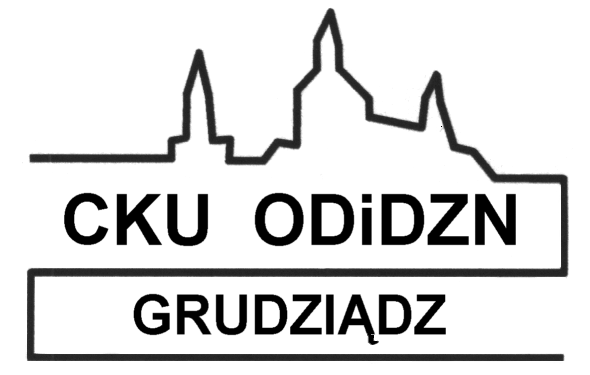 CENTRUM KSZTAŁCENIA USTAWICZNEGO    OŚRODEK DOSKONALENIA I DORADZTWA ZAWODOWEGO NAUCZYCIELI86-300 Grudziądz, ul. Legionów 2  tel. 56 45 136 31, 724 450 342, 603 260 303 fax.  56 45 136 32e-mail: sekretariat@odn-grudziadz.edu.pl      www.odn-grudziadz.edu.plAKREDYTOWANA PLACÓWKA DOSKONALENIA NAUCZYCIELI„ZAGRAJ, ABY DOWIEDZIEĆ SIĘ WIĘCEJ” 
– ALTERNATYWNE FORMY EDUKACJI„ZAGRAJ, ABY DOWIEDZIEĆ SIĘ WIĘCEJ” 
– ALTERNATYWNE FORMY EDUKACJI„ZAGRAJ, ABY DOWIEDZIEĆ SIĘ WIĘCEJ” 
– ALTERNATYWNE FORMY EDUKACJI„ZAGRAJ, ABY DOWIEDZIEĆ SIĘ WIĘCEJ” 
– ALTERNATYWNE FORMY EDUKACJIForma:Forma:WarsztatyWarsztatyOferta przeznaczona dla:Oferta przeznaczona dla:nauczyciele przedszkola, edukacji wczesnoszkolnej oraz klas 
IV-VIII , nauczyciele języków obcych szkół podstawowychnauczyciele przedszkola, edukacji wczesnoszkolnej oraz klas 
IV-VIII , nauczyciele języków obcych szkół podstawowychPlanowany termin rozpoczęcia:Planowany termin rozpoczęcia:2.06. 2022 r., godz. 16.00ZAPISY DO:  30.05.2022 r.Liczba godzin:Liczba godzin:4 godziny dydaktyczne4 godziny dydaktyczneOdpłatność:Odpłatność:60 zł60 złMiejsce:Miejsce:Aula CKU, ul. Legionów 2 w GrudziądzuAula CKU, ul. Legionów 2 w GrudziądzuZakres tematyczny:Podczas warsztatów uczestnik:Dowie się czym jest Play To LearnMore (PTLM)?Pozna zabawy ruchowe do nauczania kluczowych kompetencji,Pozna różnorodne stanowiska (stacje) do nauczania różnych pojęć wewnątrz i na zewnątrz. Nauczy się wykorzystywać kamienie opowieści, mini obiekty i opowiadanie o symbolach,Nauczy się wykorzystywać mapyopowieści i wizualizację do opowiadania i mówienia,Pozna gry i techniki wyciszające.Jedna gra - nieskończone możliwości nauczania.	Podczas warsztatów uczestnik:Dowie się czym jest Play To LearnMore (PTLM)?Pozna zabawy ruchowe do nauczania kluczowych kompetencji,Pozna różnorodne stanowiska (stacje) do nauczania różnych pojęć wewnątrz i na zewnątrz. Nauczy się wykorzystywać kamienie opowieści, mini obiekty i opowiadanie o symbolach,Nauczy się wykorzystywać mapyopowieści i wizualizację do opowiadania i mówienia,Pozna gry i techniki wyciszające.Jedna gra - nieskończone możliwości nauczania.	Podczas warsztatów uczestnik:Dowie się czym jest Play To LearnMore (PTLM)?Pozna zabawy ruchowe do nauczania kluczowych kompetencji,Pozna różnorodne stanowiska (stacje) do nauczania różnych pojęć wewnątrz i na zewnątrz. Nauczy się wykorzystywać kamienie opowieści, mini obiekty i opowiadanie o symbolach,Nauczy się wykorzystywać mapyopowieści i wizualizację do opowiadania i mówienia,Pozna gry i techniki wyciszające.Jedna gra - nieskończone możliwości nauczania.	Prowadzący:Prowadzący:Daria Łuczak-Leszka  – nauczyciel wychowania przedszkolnego, edukacji wczesnoszkolnej, nauczyciel języka angielskiego, nauczyciel plastyki, uczestnik szkolenia Play To LearnMore (PTLM) Daria Łuczak-Leszka  – nauczyciel wychowania przedszkolnego, edukacji wczesnoszkolnej, nauczyciel języka angielskiego, nauczyciel plastyki, uczestnik szkolenia Play To LearnMore (PTLM) Kierownik szkolenia:Kierownik szkolenia:Aleksandra Mikołajek – doradca metodyczny ODiDZNTel.:  609 882 773                      e-mail:  amikolajek@odn-grudziadz.edu.plAleksandra Mikołajek – doradca metodyczny ODiDZNTel.:  609 882 773                      e-mail:  amikolajek@odn-grudziadz.edu.plOrganizacja:W celu potwierdzenia swojego uczestnictwa w szkoleniu należy wypełnić i przesłać Kartę zgłoszenia  - link do Karty https://tiny.pl/9kcwlKartę zgłoszenia można również pobrać ze strony Ośrodka http://www.odn-grudziadz.ehost.pl/ w panelu po prawej stronie FORMA-ZGŁOSZENIENa Karcie zgłoszenia konieczne jest podanie adresata faktury:w przypadku osoby fizycznej – należy podać dane dotyczące uczestnika szkolenia,w przypadku instytucji (szkoła/placówka) – należy podać dane dotyczące nabywcy i odbiorcy.Warunek odbycia szkolenia – minimum 15 osób.O zakwalifikowaniu się na formę doskonalenia i szczegółach organizacyjnych poinformujemy za pośrednictwem poczty mailowej. Opłatę za szkolenie proszę dokonać po uzyskaniu informacji 
o zakwalifikowaniu się na szkolenie.W celu potwierdzenia swojego uczestnictwa w szkoleniu należy wypełnić i przesłać Kartę zgłoszenia  - link do Karty https://tiny.pl/9kcwlKartę zgłoszenia można również pobrać ze strony Ośrodka http://www.odn-grudziadz.ehost.pl/ w panelu po prawej stronie FORMA-ZGŁOSZENIENa Karcie zgłoszenia konieczne jest podanie adresata faktury:w przypadku osoby fizycznej – należy podać dane dotyczące uczestnika szkolenia,w przypadku instytucji (szkoła/placówka) – należy podać dane dotyczące nabywcy i odbiorcy.Warunek odbycia szkolenia – minimum 15 osób.O zakwalifikowaniu się na formę doskonalenia i szczegółach organizacyjnych poinformujemy za pośrednictwem poczty mailowej. Opłatę za szkolenie proszę dokonać po uzyskaniu informacji 
o zakwalifikowaniu się na szkolenie.W celu potwierdzenia swojego uczestnictwa w szkoleniu należy wypełnić i przesłać Kartę zgłoszenia  - link do Karty https://tiny.pl/9kcwlKartę zgłoszenia można również pobrać ze strony Ośrodka http://www.odn-grudziadz.ehost.pl/ w panelu po prawej stronie FORMA-ZGŁOSZENIENa Karcie zgłoszenia konieczne jest podanie adresata faktury:w przypadku osoby fizycznej – należy podać dane dotyczące uczestnika szkolenia,w przypadku instytucji (szkoła/placówka) – należy podać dane dotyczące nabywcy i odbiorcy.Warunek odbycia szkolenia – minimum 15 osób.O zakwalifikowaniu się na formę doskonalenia i szczegółach organizacyjnych poinformujemy za pośrednictwem poczty mailowej. Opłatę za szkolenie proszę dokonać po uzyskaniu informacji 
o zakwalifikowaniu się na szkolenie.